	   Sunday, September 15, 2013	   Monday, September 16, 2013	   Tuesday, September 17, 2013	   Wednesday, September 18, 2013	   Thursday, September 19, 2013	   Friday, September 20, 2013	   Saturday, September 21, 20136:00AMHome Shopping  Shopping program.G6:30AMHomicide: Life On The Street: The Night Of The Living Dead (R)  Bayliss gets a break in the Adena Watson case and orders the arrest of a suspect, only to be humiliated when the suspect turns out to be a naive 12-year-old. Starring DANIEL BALDWIN, ANDRE BRAUGHER, RICHARD BELZER, CLARK JOHNSON and YAPHET KOTTO.PG7:30AMSpecial: Space Launch: Along For The Ride (R)    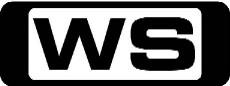 Discover Baikonur, half space junk graveyard and half bustling launch station that launches fifteen rockets annually and sees more action than any of its international competition.PG8:30AMHome Shopping  Shopping program.G9:00AMHome Shopping  Shopping program.G9:30AMSpecial: World's Most...Powerful Explosions (R)  Witness the force, destruction and human drama of some of the most powerful explosions ever caught on tape.PG10:30AMSpecial: Classified: Airforce One (R)    With unprecedented access to some of the most protected U.S. government agencies, Classified opens these restricted files and takes viewers behind the surveillance cameras and curtain of national protection.PG11:30AMEngineered: Tennis Ball / Pencil / Hot Dog (R)    How does a tennis ball achieve its signature bounce? Can you really get lead poisoning from a number two pencil? If a hot dog isn't made from dog meat, what's actually inside one?G12:30PMPolice Tech    Ride along with law enforcement on patrols and stings to learn first-hand the latest science and technology, from car-stopping devices to voice recognition systems, behind catching car thieves.PG  (V)1:30PMDemolition Day: Aquaduct (R)    Two teams have three days to build an indestructible aqueduct and, once built, race to demolish their opponents structure.PG2:30PMWild Justice: California: Operation Imposter (R)    Wardens in Central California track a convicted felon who's been posing as a game warden to steal guns and drugs from  unsuspecting mountain residents.PG3:30PMMonster Nation  Four highly skilled, ingenious artisans  are under the pressure of a 12 hour clock, designing, constructing and testing machines that are as mind boggling as they are difficult to build.PG4:30PMMythbusters: Mythbusters: Impossible Heists 1 (R) 'CC'    Tonight, the whole team put movie myths to the test with extraordinary results.PG5:30PM7Mate Sunday Movie: Step Up 2 The Streets (R) 'CC' (2008)    Romantic sparks occur between two dance students from different backgrounds at the Maryland School of the Arts. Starring BRIANA EVIGAN, ROBERT HOFFMAN, ADAM G  SEVANI, CASSIE VENTURA and DANIELLE POLANCO.PG  (V,L)7:30PM7Mate Sunday Night Movie: Step Up 3 (R) (2010)    A group of New York City street dancers find themselves pitted against the world's best hip hop dancers in a high-stakes showdown. Starring RICK MALAMBRI, ADAM G  SEVANI, SHARNI VINSON, ALYSON STONER and KEITH STALLWORTH.PG  (L)9:45PM7mate Late Movie: The Butterfly Effect (R) 'CC' (2004)    A young man blocks out harmful memories of significant events of his life. As he grows up, he finds a way to remember these lost memories and a supernatural way to alter his life. Starring ASHTON KUTCHER, MELORA WALTERS, AMY SMART, ELDEN HENSON and WILLIAM LEE SCOTT.AV  (V,L,A)12:00AMDeadliest Warrior: Aztec Jaguar Vs Zande Warrior (R)    Aztec Jaguar, the ruthless ritual warrior of North America battles the Zande Warrior , a blood-thirsty killer of Central Africa.M  (V)1:00AMSpecial: FBI: Takedown (R)    Follow these FBI Special Agents in the field as they investigate active, on-going cases, make arrests and perform critical crime scene procedures. Watch as they engage in gang take-downs and protect the United States against terrorists.M  (V)2:00AMPolice Tech (R)    Ride along with law enforcement on patrols and stings to learn first-hand the latest science and technology, from car-stopping devices to voice recognition systems, behind catching car thieves.PG  (V)3:00AMWild Justice: California: Operation Imposter (R)    Wardens in Central California track a convicted felon who's been posing as a game warden to steal guns and drugs from  unsuspecting mountain residents.PG4:00AMSpecial: World's Most...Powerful Explosions (R)  Witness the force, destruction and human drama of some of the most powerful explosions ever caught on tape.PG5:00AMSpecial: Classified: Airforce One (R)    With unprecedented access to some of the most protected U.S. government agencies, Classified opens these restricted files and takes viewers behind the surveillance cameras and curtain of national protection.PG6:00AMHome Shopping  Shopping program.G6:30AMHome Shopping  Home ShoppingG7:00AMPair Of Kings: The One About Mikayla's Friends (R) 'CC'    When Mikayla's watchful eye keeps Brady and Boomer from getting into mischief, they host an island-wide search to find Mikayla a friend to keep her busy. Starring MITCHEL MUSSO, DOC SHAW, KELSEY CHOW, RYAN OCHOA and GENO SEGERS.G7:30AMPhineas And Ferb: Where's Perry - Part 2 (R) 'CC'    There is no such thing as an ordinary summer's day, as step-brothers Phineas and Ferb take their dreams to extremes.G8:00AMJake And The Never Land Pirates: Izzy's Trident Treasure/ Pirate Putt-Putt (R) 'CC'    Jake leads his team, including Izzy, Cubby and their parrot lookout, Skully aboard their amazing ship, Bucky, sailing from their Pirate Island hideout on a lost treasure hunt throughout Never Land.G8:30AMHandy Manny: A Job From Outer Space / Sounds Like Halloween (R)    Manny repairs a spaceship that has crashed with an alien inside it. Then Manny and the tools create a spooky Halloween display for the Lee family.G9:00AMNBC Today (R) 'CC'    International news and weather including interviews with newsmakers in the world of politics, business, media, entertainment and sport.10:00AMNBC Meet The Press (R) 'CC'    David Gregory interviews newsmakers from around the world.11:00AMNaked Science: Birth Of The Earth    It is more than four billion years old, but science still has much to learn about the way the Earth was created.PG12:00PMWild Justice: California: Born To Kill    After receiving information from an informant, the wardens raid a remote ranch and confront a poacher.M1:00PMSeven's V8 Supercars 2013: Sandown 500 (R) 'CC'    G6:00PMSeinfeld: The Good Samaritan (R) 'CC'    Jerry witnesses a hit-and-run and tracks  down the driver, but his good intentions get sidetracked when he discovers she's a beautiful woman and willing to go out with him. Starring JERRY SEINFELD, JASON ALEXANDER, MICHAEL RICHARDS and JULIA LOUIS-DREYFUS.PG6:30PMHow I Met Your Mother: Garbage Island / A Change Of Heart (R) 'CC'    The Captain asks Ted to help find out who stole Zoey. Marshall withholds sex until he does something to help the environment. Barney is reluctant to admit that he has a crush on Robin's friend. Starring JOSH RADNOR, JASON SEGEL, ALYSON HANNIGAN, NEIL PATRICK HARRIS and COBIE SMULDERS.PG  (S)7:30PMProgram T.B.A. **  8:30PMPawn Stars: Phoning It In / Guns And Rangers    **NEW EPISODE**The Pawn Stars have a chance to purchase a rare piece of American political history-a collection of personal letters from Kennedy brothers John, Bobby, and Teddy. Starring RICHARD HARRISON, RICK HARRISON and COREY HARRISON.PG9:30PMAmerican Restoration: Surfing The Strip / Smoking Hot (R)    Limited by a tight budget, Rick must get get his team working to overhaul a 1900s chemical cart. Then later a 1881 potbelly stove comes into the shop and its up to Rick to get it cooking again.PG10:30PMAmerican Pickers: Jurassic Pick (R)    In Mississippi, Mike and Frank find what  turns out to be a priceless, 65-million  year-old dinosaur bone. It's appraised by the curator of the Mississippi Museum of Natural Science. Starring MIKE WOLFE and FRANK FRITZ.PG11:30PMBid America: Weapons, Warriors & Wonders (R)    The late Arthur Nelson was a collector from Iowa who has a voracious appetite for advertising, country store, toys and anything unusual. Arthur's last wishes were for Penn to sell his most treasured items.PG12:00AMJersey Shore: One Shot (R)    Pauly discovers he has a stalker and a fight lands a roommate in jail. Starring JENNI FARLEY, MICHAEL SORRENTINO, NICOLE POLIZZI, PAUL DELVECCHIO and RONNIE ORTIZ-MAGRO.M  (A)1:00AMThe Chaser's War On Everything (R) 'CC'    The Chaser try to find a wife for James Packer and see what they can get past the sniffer dogs at the Big Day Out. Starring CHRIS TAYLOR, JULIAN MORROW, CRAIG REUCASSEL, ANDREW HANSEN and CHAS LICCIARDELLO.M1:30AMThe Chaser's War On Everything (R) 'CC'    The Chaser try to get Karl Stefanovic on Sunrise, and visit a gun-show in America. Starring CHRIS TAYLOR, JULIAN MORROW, CRAIG REUCASSEL, ANDREW HANSEN and CHAS LICCIARDELLO.M2:00AMSpecial: Bounty Hunters  Discover the truth about one of America's least understood professions when we meet the men and women who risk their lives to hunt, track and finally capture their elusive prey.M  (V)3:00AMSpecial: Convict Air  Known as 'Con Air', the prisoner transfer system presents a high security risk and logistical challenge. Climb aboard a flying penitentiary carrying over 130 dangerous prisoners at 30,000 feet.M  (V)4:00AMWild Justice: California: Born To Kill (R)    After receiving information from an informant, the wardens raid a remote ranch and confront a poacher.M5:00AMNaked Science: Birth Of The Earth (R)    It is more than four billion years old, but science still has much to learn about the way the Earth was created.PG6:00AMHome Shopping  Shopping program.G6:30AMHome Shopping  Home ShoppingG7:00AMPair Of Kings: Do Over (R) 'CC'    Boomer and Brady find an ancient pocket watch that grants them the ability to restart the day as many times as they want without anyone else remembering. Starring MITCHEL MUSSO, DOC SHAW, KELSEY CHOW, RYAN OCHOA and GENO SEGERS.G7:30AMPhineas And Ferb: When Worlds Collide/ Road To Danville (R) 'CC'    There is no such thing as an ordinary summer's day, as step-brothers Phineas and Ferb take their dreams to extremes.G8:00AMJake And The Never Land Pirates: Jack Saves Bucky - Part 1 (R) 'CC'    Jake leads his team, including Izzy, Cubby and their parrot lookout, Skully aboard their amazing ship, Bucky, sailing from their Pirate Island hideout on a lost treasure hunt throughout Never Land.G8:30AMHandy Manny: Francisco Comes To Town / Broken Drawbridge (R)    Join Handy Manny, who with the help of his amazing set of talking tools is the town's expert when it comes to repairs.G9:00AMNBC Today (R) 'CC'    International news and weather including interviews with newsmakers in the world of politics, business, media, entertainment and sport.11:00AMNaked Science: Pyramids    Magnificent, awe-inspiring and mysterious, the Great Pyramid of Egypt has fascinated humankind for thousands of years.PG12:00PMHomicide: Life On The Street: Saigon Rose (R) 'CC'  Detectives Pembleton and Lewis team up to investigate the murder robbery of a family in their pop Vietnamese restaurant. Starring RICHARD BELZER, ANDRE BRAUGHER, REED DIAMOND, MICHELLE FORBES and CLARK JOHNSON.M1:00PMHomicide: Life On The Street: The Subway (R) 'CC'  Detectives Pembleton and Bayliss are the first to arrive on the scene when a man is pushed between two passing subway cars and must determine if it was an accident or murder. Starring RICHARD BELZER, ANDRE BRAUGHER, REED DIAMOND, MICHELLE FORBES and CLARK JOHNSON.M2:00PMMotor Mate: Subaru Impreza Story (R)  An in-depth look at the story of the Subaru Impreza.G3:30PMDream Car Garage (R)    This motoring series showcases the latest exotic cars, test drives and vintage collectables from museums and the rich and famous, and also includes unbelievable auto restorations.G4:00PMDream Car Garage (R)    This motoring series showcases the latest exotic cars, test drives and vintage collectables from museums and the rich and famous, and also includes unbelievable auto restorations.G4:30PMPimp My Ride: 1985 Suburban / 1987 Chevrolet Blazer (R) 'CC'  Alice has tried to turn around her Chevy  Suburban but needs help from Xzibit and  West Coast Customs.PG5:30PMSeinfeld: The Letter (R) 'CC'    Jerry's new girlfriend gives his friends  Elaine, George and Kramer prime VIP seats to a Yankees baseball game. But the trio is tossed out for a minor. Starring JERRY SEINFELD, JASON ALEXANDER, MICHAEL RICHARDS and JULIA LOUIS-DREYFUS.PG6:00PMSeinfeld: The Parking Space (R) 'CC'    As Jerry settles in to watch a boxing match on TV, George and Elaine return with his borrowed car and concoct a wild  story to explain why it's developed a clanking noise. Starring JERRY SEINFELD, JASON ALEXANDER, MICHAEL RICHARDS and JULIA LOUIS-DREYFUS.PG6:30PMHow I Met Your Mother: Legendaddy / The Exploding Meatball Sub (R) 'CC'    Barney finally meets his real biological father, but is disappointed when he turns out to be completely different from what he expected. Guest starring John Lithgow. Starring JOSH RADNOR, JASON SEGEL, ALYSON HANNIGAN, NEIL PATRICK HARRIS and COBIE SMULDERS.PG7:30PMHigh Tech Rednecks    **NEW SERIES PREMIERE**Follow the antics of the Critter Gitters Equipment Company as Bob and his redneck mechanics construct and modify some of the most extreme vehicles on the planet.PG8:30PMFamily Guy: The Tan Aquatic With Steve Zissou (R) 'CC'  When a bully harasses Chris, Peter goes to his defence, but ends up beating him up.M9:00PMAmerican Dad: Oedipal Panties (R) 'CC'  When Stan's mother gets dumped, she shows up wanting Stan to comfort her. Meanwhile, Francine wants to know what's wrong with men.M9:30PMFamily Guy: Airport '07 / Peter & Bill's Bogus Journey (R) 'CC'  Meet the lovably dysfunctional Griffin family, whose only sane member is their dog!M10:30PMAmerican Dad: Widowmaker / Red October Sky (R) 'CC'  After a few sessions with Roger 'the pretend psychiatrist', Stan admits to killing Francine's friend's husband.PG  (S,A)11:30PMEastbound & Down (R)    Thanks largely to Terrence's words, Kenny decides to give up on his dream of  returning to professional baseball. Starring DANNY MCBRIDE, KATY MIXON, JOHN HAWKES, ANDREW DALY and BEN BEST.MA  (L,S,A)12:00AMJersey Shore: That's How The Shore Goes (R)    The Jersey Shore cast reunite to dish up all the goss about their Summer in Seaside Heights, New Jersey. Starring JENNI FARLEY, MICHAEL SORRENTINO, NICOLE POLIZZI, PAUL DELVECCHIO and RONNIE ORTIZ-MAGRO.M1:00AMThe Chaser's War On Everything (R) 'CC'    The Crazy Warehouse guy is born and The Chaser see if the residents of Mosman will welcome a new mosque in the area. Starring CHRIS TAYLOR, JULIAN MORROW, CRAIG REUCASSEL, ANDREW HANSEN and CHAS LICCIARDELLO.M1:30AMThe Chaser's War On Everything (R) 'CC'    Tonight, the Surprise Spruiker visits Channel 9 and the guys find out Philip Ruddock's views on gay marriage. Starring CHRIS TAYLOR, JULIAN MORROW, CRAIG REUCASSEL, ANDREW HANSEN and CHAS LICCIARDELLO.M2:00AMNaked Science: Pyramids (R)    Magnificent, awe-inspiring and mysterious, the Great Pyramid of Egypt has fascinated humankind for thousands of years.PG3:00AMHomicide: Life On The Street: Saigon Rose (R) 'CC'  Detectives Pembleton and Lewis team up to investigate the murder robbery of a family in their pop Vietnamese restaurant. Starring RICHARD BELZER, ANDRE BRAUGHER, REED DIAMOND, MICHELLE FORBES and CLARK JOHNSON.M4:00AMHomicide: Life On The Street: The Subway (R) 'CC'  Detectives Pembleton and Bayliss are the first to arrive on the scene when a man is pushed between two passing subway cars and must determine if it was an accident or murder. Starring RICHARD BELZER, ANDRE BRAUGHER, REED DIAMOND, MICHELLE FORBES and CLARK JOHNSON.M5:00AMPimp My Ride: 1985 Suburban / 1987 Chevrolet Blazer (R) 'CC'  Alice has tried to turn around her Chevy  Suburban but needs help from Xzibit and  West Coast Customs.PG6:00AMHome Shopping  Shopping program.G6:30AMHome Shopping  Home ShoppingG7:00AMPair Of Kings: Big Mama Waka (R) 'CC'    Mikayla is sick with Moocoo Fever and Brady vows to do whatever it takes to nurse her back to health. Starring MITCHEL MUSSO, DOC SHAW, KELSEY CHOW, RYAN OCHOA and GENO SEGERS.G7:30AMPhineas And Ferb: This Is Your Backstory - Part 1 & 2 (R) 'CC'    There is no such thing as an ordinary summer's day, as step-brothers Phineas and Ferb take their dreams to extremes.G8:00AMJake And The Never Land Pirates: Tricks, Treats And Treasure!/ Season Of The Sea Witch (R) 'CC'    Jake leads his team, including Izzy, Cubby and their parrot lookout, Skully aboard their amazing ship, Bucky, sailing from their Pirate Island hideout on a lost treasure hunt throughout Never Land.G8:30AMHandy Manny: Pepe's Rocket / The Best Vacation Ever (R)    When Manny's nephew Pepe loses his rocket in the woods, Manny and the tools help him build a new one so that he is still able to enter the rocket- flying competition.G9:00AMNBC Today (R) 'CC'    International news and weather including interviews with newsmakers in the world of politics, business, media, entertainment and sport.11:00AMNaked Science: Loch Ness    Scientifically discredited, exposed as hoax after hoax, and yet the mystery of the Loch Ness Monster will just not fade away and die. Why does this myth hold such fascination for us all?PG12:00PMHomicide: Life On The Street: All Is Bright (R) 'CC'  When Detectives Ballard and Gharty investigate the apparent murder of an HIV positive man, they get more than they bargained for when they visit the names found in his little black book. Starring RICHARD BELZER, ANDRE BRAUGHER, REED DIAMOND, MICHELLE FORBES and CLARK JOHNSON.M1:00PMHomicide: Life On The Street: Closet Cases (R) 'CC'  Detectives Bayliss and Pembleton investigate the murder of a gay philanthropist and must come to terms with their own prejudices. Starring RICHARD BELZER, ANDRE BRAUGHER, REED DIAMOND, MICHELLE FORBES and CLARK JOHNSON.M2:00PMMotor Mate: Dodge Viper Story (R)  Hear from the key players in the creation of the Viper and from those currently involved in the designing and building of Dodge Vipers present and future.G3:30PMDream Car Garage (R)    This motoring series showcases the latest exotic cars, test drives and vintage collectables from museums and the rich and famous, and also includes unbelievable auto restorations.G4:00PMDream Car Garage (R)    This motoring series showcases the latest exotic cars, test drives and vintage collectables from museums and the rich and famous, and also includes unbelievable auto restorations.PG4:30PMPimp My Ride: Acura Legend (R) 'CC'  Xzibit and West Coast Customs help a 1988 Acura Legend live up to its name.PG5:00PMZoom TV    Zoom TV explores everything that drives,  flies and floats; focusing on their functions, versatility and of course, reliability.PG5:30PMSeinfeld: The Keys (R) 'CC'    When Kramer invites himself over once too often, Jerry demands he return the spare set of keys Jerry loaned to him which virtually ends their open-door friendship. Starring JERRY SEINFELD, JASON ALEXANDER, MICHAEL RICHARDS and JULIA LOUIS-DREYFUS.PG6:00PMSeinfeld: The Trip: Part I (R) 'CC'    When Jerry is booked to appear on 'The Tonight Show With Jay Leno,' he takes George with him to Los Angeles to search  for Kramer who vanished in a huff months earlier. Starring JERRY SEINFELD, JASON ALEXANDER, MICHAEL RICHARDS and JULIA LOUIS-DREYFUS.PG6:30PMHow I Met Your Mother: Hopeless / The Perfect Cocktail (R) 'CC'    When Barney tries to bond with his father, he asks the gang to help make his life seem more exciting by lying about their own lives. Meanwhile, Robin runs into a guy she has a crush on. Guest starring John Lithgow. Starring JOSH RADNOR, JASON SEGEL, ALYSON HANNIGAN, NEIL PATRICK HARRIS and COBIE SMULDERS.PG  (S,A)7:30PMPawn Stars: Tattoos And Tantrums / Pinball Wizards (R) 'CC'    The sky is the limit for the Pawn Stars as they consider buying a 1939 Allied Forces World War II plane. Starring RICHARD HARRISON, RICK HARRISON, COREY HARRISON, CHUMLEE and RICHARD HARRISON.PG8:30PMHardcore Pawn: Motor City Dream Cruise / Tripped Out Cash    **NEW EPISODE**Detroit hosts its annual Dream Cruise, and the Golds know they have just one day to cash in on automotive merchandise.M9:30PMAmerican Pickers: Haunted Honeyhole / Not So Cheap Thrills    **NEW EPISODE**Packed to the gills with unusual mantiques, Dave's two-story farmhouse is  rumored to be haunted. Starring MIKE WOLFE and FRANK FRITZ.PG11:30PMRude Tube: Total Stunts (R)    From the outrageously wacky to the down right rude, see many viral videos, right here on Rude Tube.M  (L)12:00AMJersey Shore: Jersey Shore Reunion (R)  The guys comfort Snooki after she has an encounter with her ex-boyfriend, and Ronnie is released from his night in jail. Starring JENNI FARLEY, MICHAEL SORRENTINO, NICOLE POLIZZI, PAUL DELVECCHIO and RONNIE ORTIZ-MAGRO.M1:00AMThe Chaser's War On Everything (R) 'CC'    Everybody Hates Chris this week, and a Scottish Comedian performs a song. Starring CHRIS TAYLOR, JULIAN MORROW, CRAIG REUCASSEL, ANDREW HANSEN and CHAS LICCIARDELLO.M1:30AMThe Chaser's War On Everything (R) 'CC'    The Chaser explores alternative child-care options, and kick soccer balls at politicians for this week's Famous Face-off. Starring CHRIS TAYLOR, JULIAN MORROW, CRAIG REUCASSEL, ANDREW HANSEN and CHAS LICCIARDELLO.M2:00AMHome Shopping  Shopping program.G2:30AMHome Shopping  Shopping program.G3:00AMHome Shopping  Shopping program.G3:30AMSons And Daughters (R) 'CC'  Irene witnesses Liz kissing Gordon.G4:00AMHomicide: Life On The Street: All Is Bright (R) 'CC'  When Detectives Ballard and Gharty investigate the apparent murder of an HIV positive man, they get more than they bargained for when they visit the names found in his little black book. Starring RICHARD BELZER, ANDRE BRAUGHER, REED DIAMOND, MICHELLE FORBES and CLARK JOHNSON.M5:00AMNaked Science: Loch Ness (R)    Scientifically discredited, exposed as hoax after hoax, and yet the mystery of the Loch Ness Monster will just not fade away and die. Why does this myth hold such fascination for us all?PG6:00AMHome Shopping  Shopping program.G6:30AMHome Shopping  Home ShoppingG7:00AMPair Of Kings: Sleepless In The Castle (R) 'CC'    Fed up with Brady's unusual habit of becoming a sleep ninja at night, Boomer impulsively moves out. Starring MITCHEL MUSSO, DOC SHAW, KELSEY CHOW, RYAN OCHOA and GENO SEGERS.G7:30AMPhineas And Ferb: Blackout!/ What'd I Miss? (R) 'CC'    There is no such thing as an ordinary summer's day, as step-brothers Phineas and Ferb take their dreams to extremes.G8:00AMJake And The Never Land Pirates: Cookin' With Hook/ Captain Flynn's New Matey (R) 'CC'    Jake leads his team, including Izzy, Cubby and their parrot lookout, Skully aboard their amazing ship, Bucky, sailing from their Pirate Island hideout on a lost treasure hunt throughout Never Land.G8:30AMHandy Manny: Flicker Joins The Band / Paulette's Pizza Palace (R)    Join Handy Manny, who with the help of his amazing set of talking tools is the town's expert when it comes to repairs.G9:00AMNBC Today (R) 'CC'    International news and weather including interviews with newsmakers in the world of politics, business, media, entertainment and sport.11:00AMNaked Science: Close Encounters    In this series of investigations into some of the most popular and controversial scientific topics of our time.PG12:00PMHomicide: Life On The Street: Sins Of The Father (R) 'CC'  Detectives Lewis and Falsone are stunned when they take on the case of a white man found lynched in a historic section of Baltimore. Starring RICHARD BELZER, ANDRE BRAUGHER, REED DIAMOND, MICHELLE FORBES and CLARK JOHNSON.M1:00PMHomicide: Life On The Street: Shaggy Dog, City Goat (R) 'CC'  Detectives Munch and Kellerman untangle the case of a man who, in a suicide attempt, jumps from a building only to get hit mid air by a stray bullet on the way down. Starring RICHARD BELZER, ANDRE BRAUGHER, REED DIAMOND, MICHELLE FORBES and CLARK JOHNSON.M2:00PMMotor Mate: World Rally 1988 New Zealand (R)    With plenty of open spaces, this race features the highest speeds on dirt roads of any World Championship rally.G3:00PMMotor Mate: World Rally 1987 New Zealand (R)  Look back over the World Rally 1987. With plenty of open spaces, this race features the highest speeds on dirt roads.G4:00PMDream Car Garage (R)    This motoring series showcases the latest exotic cars, test drives and vintage collectables from museums and the rich and famous, and also includes unbelievable auto restorations.PG4:30PMPimp My Ride: 1989 Nissan 240SX / 2005 Toyota 4Runner (R) 'CC'  Xzibit puts the game back into an 89 Nissan 240 SX.PG5:30PMSeinfeld: The Trip: Part II (R) 'CC'    While searching for Kramer in Los Angeles, Jerry and George are picked up for questioning by the police, who suspect Kramer is a notorious serial killer. Starring JERRY SEINFELD, JASON ALEXANDER, MICHAEL RICHARDS and JULIA LOUIS-DREYFUS.PG6:00PMSeinfeld: The Pitch (R) 'CC'    Asked if he might be interested in doing  something on television, Jerry accepts the NBC network's invitation to meet about developing a new series. Starring JERRY SEINFELD, JASON ALEXANDER, MICHAEL RICHARDS and JULIA LOUIS-DREYFUS.PG6:30PMHow I Met Your Mother: Landmarks / Challenge Accepted (R) 'CC'    When Ted is faced with an important decision that might affect his future with Zoey, the gang expresses their true feelings about her. Starring JOSH RADNOR, JASON SEGEL, ALYSON HANNIGAN, NEIL PATRICK HARRIS and COBIE SMULDERS.PG7:30PMUltimate Factories: Jack Daniel's (R)    Travel to Lynchburg, Tennessee, where tradition and technology intersect to make 150 million bottles of Jack Daniel's Old No. 7 each year.PG8:30PMMighty Structures: Petronas Towers (R) 'CC'    Malaysia's Petronas Towers are the tallest twin towers on the planet. Building these 450-meter giants pushed the outer limits of construction technology. Every twist and turn in the project brought drama and near disaster.PG9:30PMDanny Dyer's Deadliest Men: Stephen French / Spud    **NEW SERIES PREMIERE**Meet Stephen French, a former gangster from Liverpool who built a notorious reputation as a 'taxman' by robbing drug dealers in the 80s and 90s. Starring DANNY DYER.MA  (L,V)11:30PMAll Worked Up (R)    Repo Man Ron's plan for a simple car recovery gets kinky when he finds the owner's stash of adult toys and Luxury Repo Man Mike's repo of a purebred horse is anything but stable when he's saddled with a demented debutante.M12:00AMSpecial: Crime Pursuits  Experience the dangers posed to police and citizens, and the emotions involved in a high-speed chase. Uncover the network of agencies involved as we track several unforgettable pursuits to their dramatic conclusions.M  (V)1:00AMSpecial: Hunt For Somali Pirates    When Somali pirates hijack the Maersk Alabama, Navy SEALs launch a sneak attack to rescue the ship's American captain.M  (V)2:00AMNaked Science: Close Encounters (R)    In this series of investigations into some of the most popular and controversial scientific topics of our time.PG3:00AMHomicide: Life On The Street: Sins Of The Father (R) 'CC'  Detectives Lewis and Falsone are stunned when they take on the case of a white man found lynched in a historic section of Baltimore. Starring RICHARD BELZER, ANDRE BRAUGHER, REED DIAMOND, MICHELLE FORBES and CLARK JOHNSON.M4:00AMHomicide: Life On The Street: Shaggy Dog, City Goat (R) 'CC'  Detectives Munch and Kellerman untangle the case of a man who, in a suicide attempt, jumps from a building only to get hit mid air by a stray bullet on the way down. Starring RICHARD BELZER, ANDRE BRAUGHER, REED DIAMOND, MICHELLE FORBES and CLARK JOHNSON.M5:00AMDream Car Garage (R)    This motoring series showcases the latest exotic cars, test drives and vintage collectables from museums and the rich and famous, and also includes unbelievable auto restorations.PG5:30AMHome Shopping  Home ShoppingG6:00AMHome Shopping  Shopping program.G6:30AMHome Shopping  Home ShoppingG7:00AMPair Of Kings: Pair Of Clubs (R) 'CC'    Boomer opens the teen hotspot of his dreams and hires Brady as his assistant. When Boomer fires him, Brady spitefully opens his own club across the way inside a crypt. Starring MITCHEL MUSSO, DOC SHAW, KELSEY CHOW, RYAN OCHOA and GENO SEGERS.G7:30AMPhineas And Ferb: Ask A Foolish Question / Misperceived Monotreme (R) 'CC'    There is no such thing as an ordinary summer's day, as step-brothers Phineas and Ferb take their dreams to extremes.G8:00AMJake And The Never Land Pirates: Sail Away Treasure/ The Mystery Of Mysterious Island (R) 'CC'    Jake leads his team, including Izzy, Cubby and their parrot lookout, Skully aboard their amazing ship, Bucky, sailing from their Pirate Island hideout on a lost treasure hunt throughout Never Land.G8:30AMHandy Manny: Just One Of The Puppies / Pet Picnic (R)    Join Handy Manny, who with the help of his amazing set of talking tools is the town's expert when it comes to repairs.G9:00AMNBC Today (R) 'CC'    International news and weather including interviews with newsmakers in the world of politics, business, media, entertainment and sport.11:00AMNaked Science: Continents    How were the continents formed? We walk over them without a second thought, but where did the land beneath our feet come from?PG12:00PMHomicide: Life On The Street: Something Sacred - Part 1 (R) 'CC'  Detectives Ballard, Gharty, Pembleton and Stivers struggle to solve the savage murders of two politically active priests. Starring RICHARD BELZER, ANDRE BRAUGHER, REED DIAMOND, MICHELLE FORBES and CLARK JOHNSON.M1:00PMHomicide: Life On The Street: Something Sacred - Part 2 (R) 'CC'  As Pembleton and Stivers pinpoint the real killers of two priests, their case hangs on the word of a key witness whose answers reach further than they could ever have imagined. Starring RICHARD BELZER, ANDRE BRAUGHER, REED DIAMOND, MICHELLE FORBES and CLARK JOHNSON.M2:00PMMotor Mate: World Rally 1991 New Zealand (R) Watch the highs and lows of another incredible rally season.PG 3:00PMMotor Mate: The History of Le Mans - Part 1  The worlds greatest 24 hour race from the pre-war days of Beautiful Bentleys to modern hi-tech Jaguars and Mercedes. Relive the thrills and spills that characterise this famous motor racing event.G4:00PMDream Car Garage (R)    This motoring series showcases the latest exotic cars, test drives and vintage collectables from museums and the rich and famous, and also includes unbelievable auto restorations.PG4:30PMPimp My Ride: 1985 Ford Econoline Van / 1988 Chevy S-10 (R) 'CC'  Xzibit pimps out a 1985 Ford Econoline Van with a hot tub for a punk rock accountant.PG5:30PMMythbusters: Myths Revisited: Blown Away / Exploding Cola / In The Rain (R) 'CC'    Adam and Jamie take their detractors head on as they revisit some of their favorite myths. They're going to answer them once and for all and forever silence their critics!PG6:30PMProgram T.B.A. **  11:30PM7mate Late Movie: Dead Sexy (R) (2001)  Posing as a call girl while investigating a string of murders, a detective becomes involved with her chief suspect. Starring SHANNON TWEED, JOHN ENOS, SAM J JONES, MARY SHANNON and ERIC KEITH.AV  (S,N,V)1:30AMThe Chaser's War On Everything (R) 'CC'    The Chaser put the French style of protesting to the test, and Chris finds out if Australia wants cracked pepper with that? Starring CHRIS TAYLOR, JULIAN MORROW, CRAIG REUCASSEL, ANDREW HANSEN and CHAS LICCIARDELLO.M  (S)2:00AMNaked Science: Continents (R)    How were the continents formed? We walk over them without a second thought, but where did the land beneath our feet come from?PG3:00AMHomicide: Life On The Street: Something Sacred - Part 1 (R) 'CC'  Detectives Ballard, Gharty, Pembleton and Stivers struggle to solve the savage murders of two politically active priests. Starring RICHARD BELZER, ANDRE BRAUGHER, REED DIAMOND, MICHELLE FORBES and CLARK JOHNSON.M4:00AMHomicide: Life On The Street: Something Sacred - Part 2 (R) 'CC'  As Pembleton and Stivers pinpoint the real killers of two priests, their case hangs on the word of a key witness whose answers reach further than they could ever have imagined. Starring RICHARD BELZER, ANDRE BRAUGHER, REED DIAMOND, MICHELLE FORBES and CLARK JOHNSON.M5:00AMPimp My Ride: 1985 Ford Econoline Van / 1988 Chevy S-10 (R) 'CC'  Xzibit pimps out a 1985 Ford Econoline Van with a hot tub for a punk rock accountant.PG6:00AMSpecial: Cheating Death: Bullriders    Take a look at the brave men who do battle with the bulls.PG  (A)7:00AMSpecial: Spitfire Guardians (R)  Spitfire Guardians have captured the experiences of the pilots involved in the Battle of Britain. Their pain, sorrow, joy and affection. Narrated by Charles 'Bud' Tingwell.PG8:00AMHome Shopping  Shopping program.G8:30AMHome Shopping  Shopping program.G9:00AMNBC Today (R) 'CC'    International news and weather including interviews with newsmakers in the world of politics, business, media, entertainment and sport.11:00AMEngineered: Money / Plywood / Cheese / Taser (R)    Why is plywood stronger and more durable than actual wood? Where does money actually come from? And what does it actually feel like to be on the receiving end of a Taser?PG12:00PMStyle in Steel (R)    Style in Steel explores the multiple and  complex roles that automobiles have played in our lives. This series is a celebration of the automobile and its enduring beauty.PG12:30PMDemolition Day: Dome (R)    It's England versus Wales when two teams struggle to build a giant waterproof dome from gas pipe, bamboo, bubble wrap and used carpet tiles.PG1:30PMWild Justice: California: Snake Shakedown (R)    Wardens on the California coast and in LA's Chinatown investigate the poaching and black market distribution of abalone, a seafood delicacy.PG2:30PMBud United Presents: The Big Time: Music (R)    Three singer-songwriters are pushed to their limits in challenges testing their songwriting skills and performance chops as they prove to a Grammy Award winning producer that they can wow the crowds on the big stage.PG3:30PMMonster Nation  Four highly skilled, ingenious artisans  are under the pressure of a 12 hour clock, designing, constructing and testing machines that are as mind boggling as they are difficult to build.PG4:30PMShannons Supercar Showdown (R)    One of the hottest race teams in the country embarks on a global search to find the next young gun driver to join their ranks.PG5:00PMShannons Supercar Showdown    One of the hottest race teams in the country embarks on a global search to find the next young gun driver to join their ranks.PG5:30PMMythbusters: Mythbusters: Impossible Heists 2 (R) 'CC'    Adam and Jamie once again put movie myths to the test. Are Hollywood heists complete hocus pocus or can you really crack the tightest security systems in the world?PG6:30PMProgram T.B.A. **  11:30PM7mate Late Movie: Boa (R) (2002)  A giant and deadly man-eating snake awakes under the world's first international, highest-security, escape proof prison. Starring DEAN CAIN, ELIZABETH LACKEY, MARK SHEPPARD, DEAN BIASUCCI and CRAIG WASSON.M  (H,L)1:30AMThe Chaser's War On Everything (R) 'CC'    The Chaser tests out nightclub dress policies, and beats Michael Moore's record for getting thrown out of the most multi-national headquarters in a single day. Starring CHRIS TAYLOR, JULIAN MORROW, CRAIG REUCASSEL, ANDREW HANSEN and CHAS LICCIARDELLO.M2:00AMSpecial: Aryan Brotherhood    Delve behind the bars to unveil the secrets of the vicious gang of white supremacists known as The Aryan Brotherhood, which has gained a strangehold over the nation's prisons.M  (V)3:00AMBud United Presents: The Big Time: Music (R)    Three singer-songwriters are pushed to their limits in challenges testing their songwriting skills and performance chops as they prove to a Grammy Award winning producer that they can wow the crowds on the big stage.PG4:00AMWild Justice: California: Snake Shakedown (R)    Wardens on the California coast and in LA's Chinatown investigate the poaching and black market distribution of abalone, a seafood delicacy.PG5:00AMStyle in Steel (R)    Style in Steel explores the multiple and  complex roles that automobiles have played in our lives. This series is a celebration of the automobile and its enduring beauty.PG5:30AMHome Shopping  Home ShoppingG